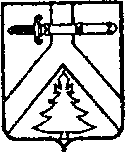 РОССИЙСКАЯ  ФЕДЕРАЦИЯМУРИНСКИЙ СЕЛЬСКИЙ СОВЕТ ДЕПУТАТОВКУРАГИНСКОГО РАЙОНА КРАСНОЯРСКОГО КРАЯРЕШЕНИЕ10.06.2021                                      с. Мурино                    №  08-43-рО структуре администрации Муринского сельсоветаВ соответствии с Федеральным законом от 06.10.2003 № 131-Ф3 «Об общих принципах организации местного самоуправления в Российской Федерации», руководствуясь статьёй 27 Устава Муринского  сельсовета, в целях оптимизации организационно-штатной структуры и численности администрации Муринского сельсовета, Устава Муринского сельсовета Курагинского района Красноярского края, Муринский сельский Совет депутатов РЕШИЛ:Утвердить структуру администрации Муринкого сельсовета согласно приложениям 1, 2.Контроль за исполнением настоящего решения возложить на главу сельсовета. Решение Муринского сельского Совета депутатов от 17.01.2006 
№ 09-40-р «Об утверждении структуры администрации Муринского  сельсовета» считать утратившим силу.4.  Настоящее  Решение вступает  в  силу со дня,  следующего за днем его официального опубликования (обнародования) в газете «Муринский вестник». Председатель Муринскогосельского Совета депутатов                                       С.Г. РовныхГлава сельсовета                                                         Л.И. ГраблинаПриложение 1к решению Муринского сельского Совета депутатов от 10.06.2021 № 08-43-рСТРУКТУРА АДМИНИСТРАЦИИ МУРИНСКОГО СЕЛЬСОВЕТА Приложение 2к решению Муринского сельского Совета депутатов от 10.06.2021 № 08-43-рСТРУКТУРАадминистрации Муринского сельсовета№ п\пНаименование должностиКол-во единиц1Глава сельсовета1,02Заместитель главы сельсовета1,03Бухгалтер1,04Специалист 1 категории1,05Инспектор по военному учету0,256Водитель0,57Уборщик служебных помещений0,258Техник программист0,259Разнорабочий0,5